Túrakód: G_Berek-24,5 /  Táv.: 24,5 km  Szintidő: 5:27 óra, (átlagseb.: 4,5 km/h  /  Frissítve: 2021-12-13Túranév: Szent-S-kör / Gyalog_Berek-24,5 kmRésztávokhoz javasolt rész-szintidők (kerekített adatok, átlagsebességgel kalkulálva):Feldolgozták: Baráth László, Hernyik András, Valkai Árpád, 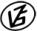 Tapasztalataidat, élményeidet őrömmel fogadjuk! 
(Fotó és videó anyagokat is várunk.)RésztávRésztávRész-szintidőRész-szintidőG_Berek-24,5_01-rtBerek / Rajt-Cél / terepfutó - Berek / 10:560:56G_Berek-24,5_02-rtBerek / 1 - Berek / 100:171:13G_Berek-24,5_03-rtBerek / 10 - Berek / 122:043:17G_Berek-24,5_04-rtBerek / 12 - Berek / 81:054:23G_Berek-24,5_05-rtBerek / 8 - Berek / 90:395:01G_Berek-24,5_06-rtBerek / 9 - Berek / Rajt-Cél / terepfutó0:245:27